Application to become a registered Canoeing Ireland recognised club.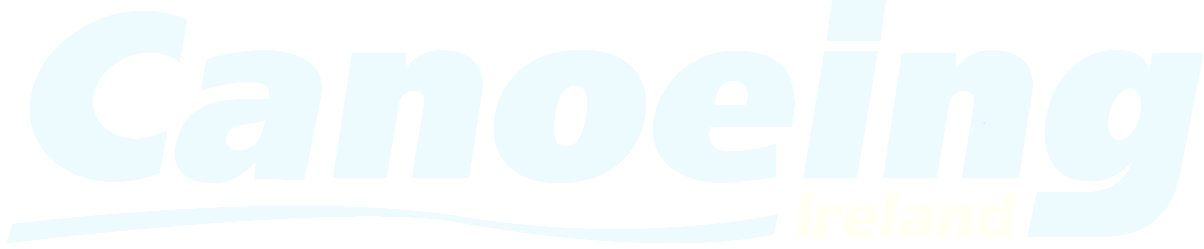 This application must be completed by the current committee.	Title	TitleName of Chair:Name of Secretary:Name of Treasurer:Club Name:Club Email:Postal Address:Reason for registration process:Email Contact:Website/Facebook Address: Please print all other executive committee names here:1____________________ 2. ____________________ 3. ____________________Please print all other executive committee names here:1____________________ 2. ____________________ 3. ____________________	Operation Details	Operation DetailsPrimary location of operation:Primary location of operation:Please list the Canoeing Ireland relevant courses that you operate:1._____________________________________________________________________2._____________________________________________________________________3.____________________________________________________________________________4.____________________________________________________________________________5.____________________________________________________________________________Other:Please list the Canoeing Ireland relevant courses that you operate:1._____________________________________________________________________2._____________________________________________________________________3.____________________________________________________________________________4.____________________________________________________________________________5.____________________________________________________________________________Other:		Staff Qualifications		Staff QualificationsIf you are employing staff please list their Canoeing Ireland membership number here:____________ 2. ____________ 3. ____________ 4. ____________If you are employing staff please list their Canoeing Ireland membership number here:____________ 2. ____________ 3. ____________ 4. ____________DeclarationDeclarationI have read the Canoeing Ireland Quality Assurance and Safety Standards document. I am fully aware of my obligations explained clearly in that document as a club. By signing this declaration I am confirming that all of the details supplied by me on this application form are correct. By signing this document I understand that I am registering my club as a recognised Canoeing Ireland course facilitator and that I may be subject to scrutiny and moderation in relation to my canoeing based operations. Signed:_____________________________Date:_______________________________          I have read the Canoeing Ireland Quality Assurance and Safety Standards document. I am fully aware of my obligations explained clearly in that document as a club. By signing this declaration I am confirming that all of the details supplied by me on this application form are correct. By signing this document I understand that I am registering my club as a recognised Canoeing Ireland course facilitator and that I may be subject to scrutiny and moderation in relation to my canoeing based operations. Signed:_____________________________Date:_______________________________          